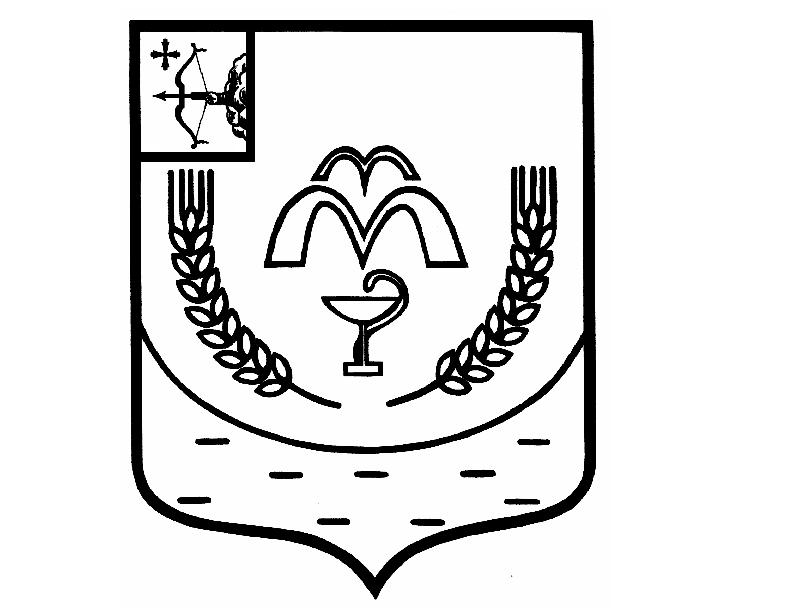 КУМЕНСКАЯ РАЙОННАЯ ДУМАПЯТОГО СОЗЫВАРЕШЕНИЕот 05.03.2019 № 22/168пгт Кумены О внесении  изменений в  Устав муниципального   образования Куменский муниципальный район Кировской областиВ соответствии со статьями 35, 44 Федерального закона от 06.10.2003 № 131 – ФЗ «Об общих принципах организации местного самоуправления в Российской Федерации», статьей 23 Устава Куменского района Куменская районная Дума РЕШИЛА:1. Внести в Устав муниципального образования Куменский муниципальный район Кировской области следующие изменения:1.1. в статью 8:1.1.1. пункт 5 части 1   изложить в новой редакции следующего содержания: «5) дорожная деятельность в отношении автомобильных дорог местного значения вне границ населенных пунктов в границах муниципального района, осуществление муниципального контроля за сохранностью автомобильных дорог местного значения вне границ населенных пунктов в границах муниципального района, организация дорожного движения и обеспечение безопасности дорожного движения на них, а также осуществление иных полномочий в области использования автомобильных дорог и осуществления дорожной деятельности в соответствии с законодательством Российской Федерации»;1.1.2. пункт 16 части 1   изложить в новой редакции следующего содержания:          «16)  участие в организации деятельности по накоплению (в том числе раздельному накоплению), сбору, транспортированию, обработке, утилизации, обезвреживанию, захоронению твердых коммунальных отходов на территории муниципального района»;       1.2. в статью 16:1.2.1. часть 3 изложить в новой редакции следующего содержания:«3. Порядок организации и проведения публичных слушаний  определяется настоящим Уставом и Положением о публичных слушаниях в муниципальном образовании Куменский муниципальный район.»;1.2.2.   дополнить частью 5 следующего содержания:       «5. По проектам генеральных планов, проектам правил землепользования и застройки, проектам планировки территории, проектам межевания территории, проектам правил благоустройства территорий, проектам, предусматривающим внесение изменений в один из указанных утвержденных документов, проектам решений о предоставлении разрешения на условно разрешенный вид использования земельного участка или объекта капитального строительства, проектам решений о предоставлении разрешения на отклонение от предельных параметров разрешенного строительства, реконструкции объектов капитального строительства, вопросам изменения одного вида разрешенного использования земельных участков и объектов капитального строительства на другой вид такого использования при отсутствии утвержденных правил землепользования и застройки проводятся общественные обсуждения или публичные слушания, порядок организации и проведения которых определяется решением районной Думы с учетом положений законодательства о градостроительной деятельности»;1.3. пункт 1 части 3 статьи 25 Устава изложить в новой редакции следующего содержания:       «1)  заниматься предпринимательской деятельностью лично или через доверенных лиц, участвовать в управлении коммерческой организацией или в управлении некоммерческой организацией (за исключением участия в управлении совета муниципальных образований Кировской области, иных объединений муниципальных образований, политической партией, профсоюзом, зарегистрированным в установленном порядке, участия в съезде (конференции) или общем собрании иной общественной организации, жилищного, жилищно-строительного, гаражного кооперативов, товарищества собственников недвижимости), кроме участия на безвозмездной основе в деятельности коллегиального органа организации на основании акта Президента Российской Федерации или Правительства Российской Федерации; представления на безвозмездной основе интересов муниципального образования в органах управления и ревизионной комиссии организации, учредителем (акционером, участником) которой является муниципальное образование, в соответствии с муниципальными правовыми актами, определяющими порядок осуществления от имени муниципального образования полномочий учредителя организации или управления находящимися в муниципальной собственности акциями (долями участия в уставном капитале); иных случаев, предусмотренных федеральными законами;1.4. в статью 33:1.4.1. пункт 7 части 5   изложить в новой редакции следующего содержания: «5) дорожная деятельность в отношении автомобильных дорог местного значения вне границ населенных пунктов в границах муниципального района, осуществление муниципального контроля за сохранностью автомобильных дорог местного значения вне границ населенных пунктов в границах муниципального района, организация дорожного движения и обеспечение безопасности дорожного движения на них, а также осуществление иных полномочий в области использования автомобильных дорог и осуществления дорожной деятельности в соответствии с законодательством Российской Федерации»; 1.4.2. пункт 16 части 5   изложить в новой редакции следующего содержания:        «16)  участие в организации деятельности по накоплению (в том числе раздельному накоплению), сбору, транспортированию, обработке, утилизации, обезвреживанию, захоронению твердых коммунальных отходов на территории муниципального района»;2.  Настоящее решение вступает в силу в соответствии с действующим законодательством.Председатель Куменской районной Думы    А.Г. ЛеушинГлава Куменского района	  И.Н. Шемпелев